Curriculum – VitaeFauzan 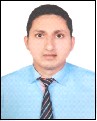 Email	: fauzan-394613@2freemail.comVisit Visa : 1 Aug.2019 To 25 Oct. 2019To build a career in corporate and challenging environment with committed people wherein my abilities and knowledge will make a positive contribution to the company.Worked as a “Piping Draughtsman in Engineering Consultancy in “Mumbai ” FromDec 2018 to July 2019.Worked as a “Mechanical & Piping Draughtsman Contracting Construction Company in “AL-Khober Saudi Arabia” From Nov 2016 to Nov 2018.Worked as a “Mechanical, Piping & Plumbing Draughtsman” in Contracting Construction Company in “Jubail Saudi Arabia” From February 2013 to March 2015.Worked as a “Mechanical & Piping Draughtsman in Engineering company in Mumbai” From March 2008 to February 2013.Passed Diploma in Piping Draughtsman from Gupte Academy of Technicians Mumbai, India in April 2008.Passed Diploma in Mechanical Draughtsman from Gupte Academy of Technicians Mumbai, India in August 2007.Passed H.S.C from Mumbai Board, India in March 2012.Passed S.S.C from Mumbai Board, India in March 2005.Certified Course on Pdms (Plant Design) from CADD Centre Navi Mumbai, India in May 2015.Certified Course on Revit Mep from CADD Centre Navi Mumbai, India in July 2015.Certified Course on SolidWorks from CADD Centre Mumbai, India in July 2010.Certified Course on Autocad from Gupte Academy of Technicians Mumbai, India in May 2007.Knowledge of Ms-Office.Company : in India Position : Piping Draughtsman.Duration : Dec 2018 to July 2019.Project	: Indian Oil Corporation Limited.Responsibilities: -MTO Preparation.Drawing of Equipment Layout, Piping Layout, Plot Plan.Isometric Drawing.Piping and Instrument (P & ID) drawing.Drafting of G.A. Drawing.Drafting Isometric Drawing.Preparation of General Arrangement of Pressure Vessel Equipment.Preparation of Nozzle orientation plan.Company : in Al-Khober Saudi Arabia.Position : Mechanical & Piping Draughtsman.Duration : Nov 2016 to Nov 2018.Project	: Sadara & Aramco Fadhili Gas Program.Responsibilities :-Collecting information from the site and implementing in the As-built Drawing.Day-to-day site visits and supervision of works.Preparing shop drawings for RTR Underground piping, Structural Drawing.Co-ordination with other Civil, Electrical & Mechanical service drawings.Preparing Drawing for Site Office.Preparing Drawing for Site Camp.Day-to-day site visits and supervision of works.Site co-ordination with other Civil, Electrical & Mechanical services.Company : in Jubail Saudi Arabia.Position : Mechanical, Piping & Plumbing Draughtsman.Duration : February 2013 to March 2015Project	: MA‘Aden Mutrafiah Housing Project.Responsibilities: -Preparing Plumbing Shop Drawing for Various Types of Villa.Visiting Sites in order to assist for the submitted As Built.Collecting information from the site and implementing in the As-built Drawing.Handling project drawings with the concern Engineering staff.Preparing shop drawings and as-built Drawings for all disciplines like, Mechanical, Piping, Plumbing.Waste water Plumbing layout including Sanitary & Vent.Co-ordination with other Civil, Electrical & Mechanical service drawings.Company : in India Position  : Mechanical & Piping Draughtsman Duration : March 2008 to February 2013Project	: Designed and prepared Piping Layout for Boiler at-Karmayogi Shankaroji at Indapur Maharashtra, India.Chandrabhaga S.S.K. LTD at Sangli, Maharashtra India.Meru Industries at Solapur, Maharashtra, India.Rena S.S.K. LTD” at Renapur, Latur Maharashtra, India.Hutatma Kisan Ahir S.S.K Ltd” at Sangli, Maharashtra, India.Dr. Babasaheb Ambedkar S.S.K Ltd, at Dist. Osmanabad, Maharashtra, India.Shree Tatyasaheb Kore Warana S.S.K Ltd, at Dist. Kolhapur.Maharashtra, India.Responsibilities:-Drafting of Fabrication Drawing & as Built Drawing of Boilers, Pressure Vessels, Economizer, Heat Exchanger and Super heater coil, PRD station, Steam/Water Drum, Tanks, Boiler Foundation.Preparation of Manufacturing Drawing in Co-ordination with Design manager.Preparation of as Built Drawing in Co-ordination with Site Engineer for Steam piping, Boiler house layout etc.Collecting information from the site and implementing in the as-built drawing.Preparing Mechanical Drawing for Various Types of Boilers.Preparing Piping Layout for Boilers.Drafting piping and Instrument (P &ID) drawing for boilers.Saudi Arabia Driving License valid till 04/06/2024.Indian Driving License valid till 09/02/2029.English.Hindi.Marathi.Urdu.Date of Birth	: 01/11/1988Nationality	: Indian.Marital Status	: Married.Gender	: Male.90 Days Long-Term Visit Visa From 1 Aug.2019 To 25 Oct. 2019Declaration:I hereby declare that the details furnished are true up to the best of my knowledge. Place	:Date	:Yours Faithfully(Fauzan)